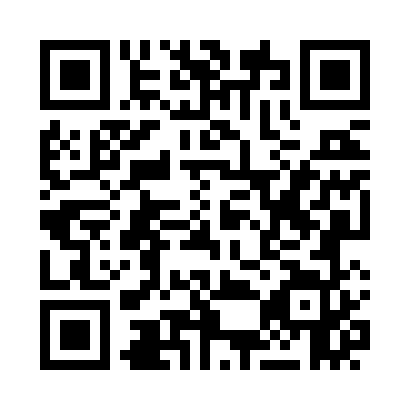 Prayer times for Bundaberg, AustraliaWed 1 May 2024 - Fri 31 May 2024High Latitude Method: NonePrayer Calculation Method: Muslim World LeagueAsar Calculation Method: ShafiPrayer times provided by https://www.salahtimes.comDateDayFajrSunriseDhuhrAsrMaghribIsha1Wed4:556:1311:482:595:236:362Thu4:566:1311:482:595:226:353Fri4:566:1411:482:585:216:344Sat4:566:1411:472:585:206:345Sun4:576:1511:472:575:206:336Mon4:576:1511:472:575:196:337Tue4:576:1611:472:565:196:328Wed4:586:1611:472:565:186:329Thu4:586:1711:472:555:176:3110Fri4:596:1711:472:555:176:3111Sat4:596:1811:472:545:166:3012Sun4:596:1811:472:545:166:3013Mon5:006:1911:472:545:156:3014Tue5:006:1911:472:535:156:2915Wed5:016:2011:472:535:146:2916Thu5:016:2011:472:535:146:2817Fri5:016:2111:472:525:136:2818Sat5:026:2111:472:525:136:2819Sun5:026:2211:472:525:136:2820Mon5:026:2211:472:515:126:2721Tue5:036:2311:472:515:126:2722Wed5:036:2311:472:515:116:2723Thu5:046:2411:472:515:116:2624Fri5:046:2411:482:505:116:2625Sat5:046:2511:482:505:116:2626Sun5:056:2511:482:505:106:2627Mon5:056:2511:482:505:106:2628Tue5:066:2611:482:505:106:2629Wed5:066:2611:482:495:106:2630Thu5:066:2711:482:495:096:2531Fri5:076:2711:482:495:096:25